Supplementary Materials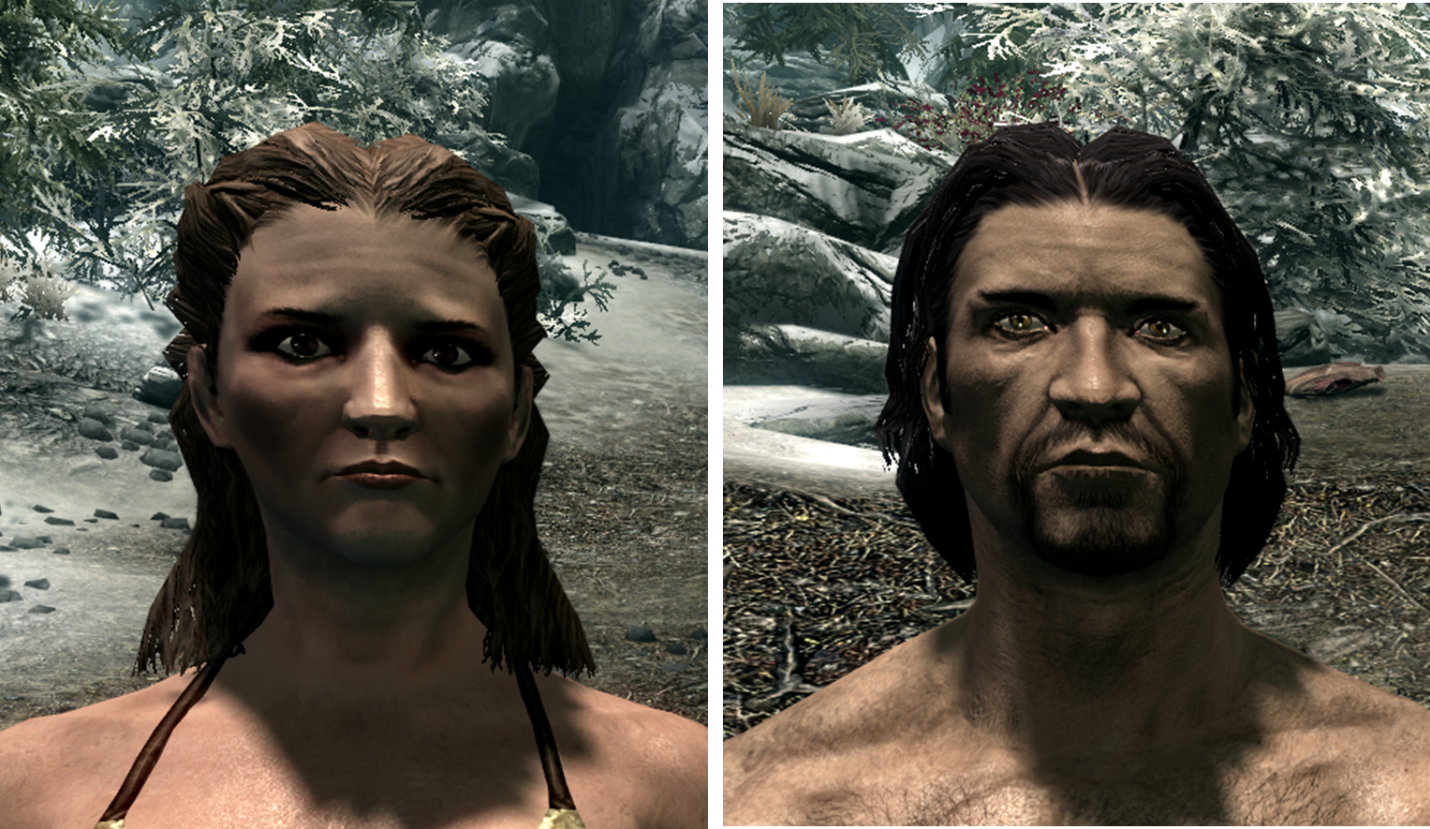 Supplementary Figure 1. Default avatars. This figure presents screenshots of the default female (left) and male (right) avatars for the Imperial race in The Elder Scrolls V: Skyrim.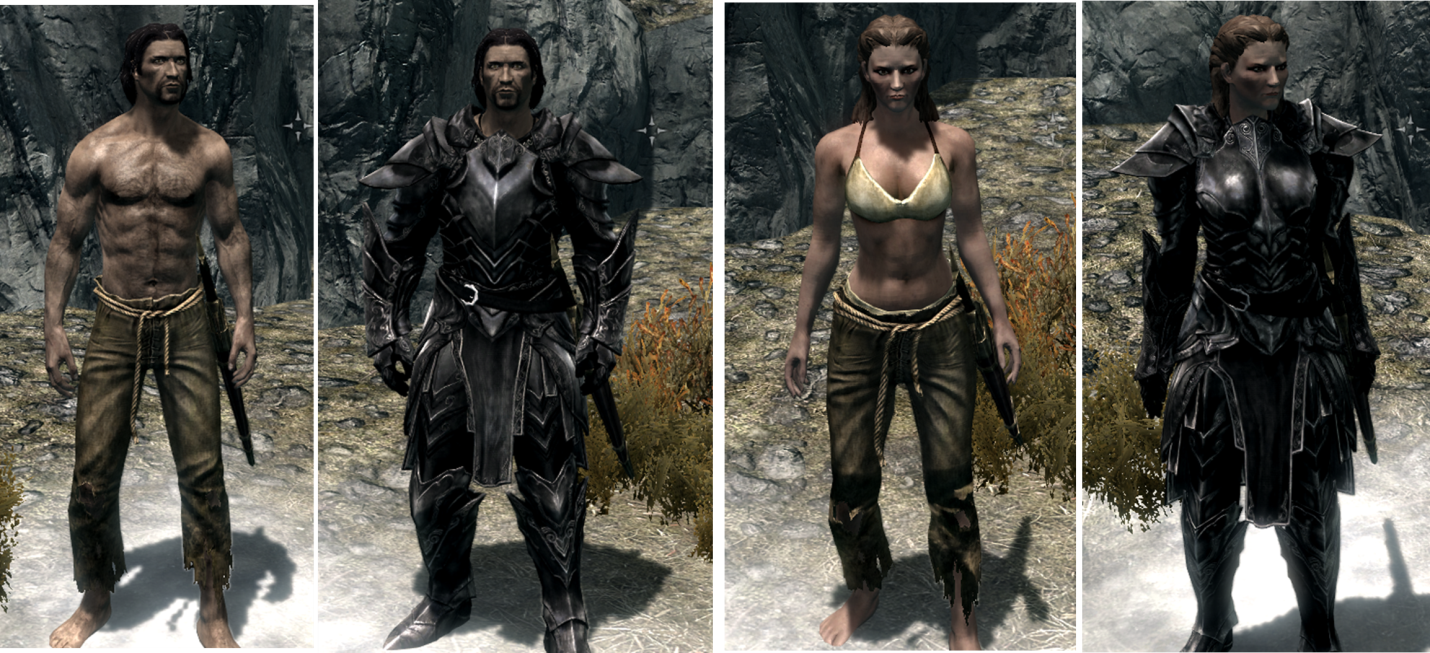 Supplementary Figure 2. Avatar attire. This figure presents screenshots of the ragged trousers and ebony armor items as they appear on the default male (left) and default female (right) avatars for the Imperial race in The Elder Scrolls V: Skyrim.Supplementary Table 1. Estimated Marginal Means and Standard Error for the Main Effect of Avatar Sex on Skin Conductance and Corrugator Activity in the Low Salience Condition  Supplementary Table 2. Estimated Marginal Means and Standard Error for the Main Effect of Sex-type on Skin Conductance and Corrugator Activity in the Low Salience Condition  Supplementary Table 3. Estimated Marginal Means and Standard Error for the Main Effect of Avatar Sex on Skin Conductance and Corrugator Activity for Sex-typed Participants in the High Salience Condition  Supplementary Table 4. Estimated Marginal Means and Standard Error for the Main Effect of Avatar Sex on Skin Conductance for Non-sex-typed Participants in the High Salience ConditionSCCorrugator ActivityConditionEMMSEEMMSEMale Avatar1.0180.62431.1947.137Female Avatar1.0350.64233.2125.817SCSCCorrugator ActivityCorrugator ActivityConditionEMMSEEMMSESex-typed0.1840.48433.9637.290Non-sex-typed1.8690.63130.4429.505SCSCCorrugator ActivityCorrugator ActivityConditionEMMSEEMMSESame-sex Avatar1.1510.77816.40510.069Opposite-sex Avatar0.6430.75620.93311.117SCSCCorrugator ActivityCorrugator ActivityConditionEMMSEEMMSEMale Avatar0.0040.69738.92212.118Female Avatar1.3240.60530.8449.533